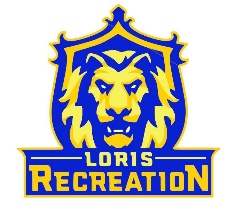 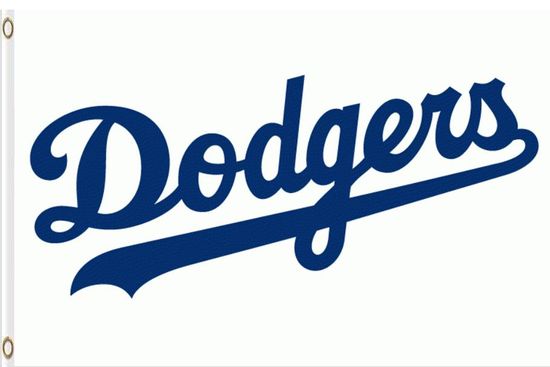 ScheduleSaturday 4/2		9:00 	vs Pirates (Picture Day)Tuesday 4/5		6:00	vs OriolesTuesday 4/19		6:00	at AthleticsThursday 4/21	7:15	vs CardinalsThursday 4/28	7:15	at BravesMonday 5/2		6:00	at PiratesThursday 5/12	7:15	at OriolesTuesday 5/17		7:15	vs AthleticsThursday 5/19	7:15	at CardinalsTuesday 5/24		6:00	vs Braves*All games will take place on Field 2 at Loris Sports Complex